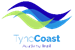 PERSON SPECIFICATION – TEACHER OF ENGLISHKey: Where AssessedA – Application FormC – CertificatesI – InterviewR - ReferencesPlease set out how you meet the essential and if appropriate desirable criteria in your application form.  The person specification will be used to shortlist candidates for interview.CRITERIAEssential/DesirableWhere assessedQualifications and Education1Educated to degree levelEA/C2Qualified Teacher Status (QTS)EA/CExperience and Knowledge3Experience and knowledge of the relevant National CurriculumEA, I, R4The ability to ensure good or outstanding learning and progress in lessonsEA, I, R5Successful experience as a teacher able to provide evidence of successful outcomes in terms of student progress and attainmentEA, I, R6Ability to motivate and engage studentsEA, I, R7Knowledge and impact of removing barriers to learningEA, I, R8Ability to accurately assess student performance and a commitment to providing useful feedback and intervening when students are not progressing at the expected rateEA, I. R9Experience of using student data to set targets, monitor progress and review performanceDA, I, RSkills10Excellent communication skills and the ability to develop strong professional relationshipsEA, I, R11Ability to organise work, prioritise tasks and manage time effectively including the ability to work across more than one siteEA, I, RPersonal Attributes 12A commitment to safeguarding and promoting the welfare of children and young peopleEA, I, R13Flexible and able to use own initiativeEA, I, R14Personal integrity and a commitment to fairness and equalityEA, I, R15A commitment to continuous improvement and professional developmentEA, I, R